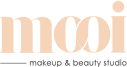 Mooi Microblading Aftercare InstructionsClean the treatment area on the night of procedure and daily there-after. Apply a thin layer of after-care balm, grapeseed or coconut oil to the treatment area twice daily (once if you have oil skin) being careful not to over saturate. A thin layer is all you need. Besides gently cleansing the procedure area daily, keep water off of your brows for the next 5 days. That includes sweating, saunas, and hot showers.Do not use any face creams, exfoliators, or harsh cleansers on your brows during the healing process. Normal activity can be resumed immediately, but no heavy exercise such as aerobic dancing, weight lifting, swimming, etc. for the next 10 days. Your procedure will begin to oxidize immediately. This causes the pigment to become darker. Do not be alarmed as this dark color will fade during the next few days. Do not pick any scabs or dry areas that may form during the healing process. This may cause you to lose color or damage your skin. Instead, apply the after-care balm your esthetician gave you after the procedure. Other fading or loss of pigment may occur. Some flaking off of the pigment is normal on some skin types; the pigment may sometimes disappear only to re-appear a few days or weeks later. Any pigment loss will be recovered at touch up.